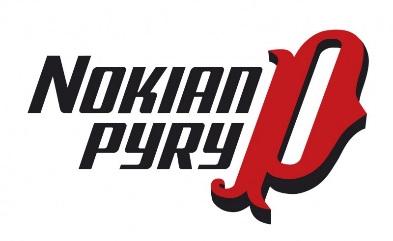 Nokian Pyry ry:n uintijaosto järjestää Suomen Uimaliiton luvalla avoimet kansallisetJUNNUMESTARUUS-UINNIT Nokian Uimahallissa lauantaina 18.11.2017 alkaen kello 11.00. Verryttely alkaa kello 10.00.Allas 25m/6 rataa, sähköinen ajanotto.Lajijärjestys:Ilmoittautuminen  12.11.17 mennessä OCTO:n.Osallistumismaksu 8 €/startti on maksettava ilmoittautumisen yhteydessä NoPy:n tilille: Tampereen Seudun Osuuspankki IBAN: FI52 5293 0920 1180 10, BIC: OKOYFIHH(529309-20118010)Jälki-ilmoittautumismaksu on kolminkertainen!Ratajärjestyksen laadinnassa otetaan huomioon Uimaliiton hyväksymällä tavalla tehtyhyvitys 50 metrin radalla uiduille ajoille.Tiedustelut: Outi Johansson, uinti@nokianpyry.fi,  040 564 3929.TERVETULOA NOKIALLE!1T- 11, 12, N  200 m SKU  2P-12, 13, M  200 m SKU 3T-9, 10, N  50 m VU4P-10, 11 M  50 m VU5T-11, 12, N  100 m VU 6P-12, 13, M  100 m VU7T-9, 10, N  50 m RU8 P-10, 11, M  50 m RU9T-11, 12, N  100 m RU 10P-12, 13, M  100 m RU 11T-10, 11, N  50 m PU12P-11, 12, M  50 m PU13T-11, 12, N 100 m PU14P-12, 13, M 100 m PU15T-9, 10, N  50 m SU  16P-10, 11, M  50 m SU  17T-11, 12, N  100 m SU 18P-12, 13, M  100 m SU19T-11, 12, N  400 m VU20P-12, 13, M  400 m VU